Lifespan DevelopmentSpring, 2022What:       Psychology 38 (online)Who:         John Terrell, Ph.D.                  Telephone: x3648                   Office: CC1 217                  E-mail: john.terrell@reedleycollege.edu                  Office Hours: M 11-1 (in office); TH 10-12, F 11-12 (virtual)Why:            Course description:  This class will examine the many ways that scientists explain the development of personality and behavior.  We will cover many areas within this discipline and we will examine it from several perspectives: biological, social, cultural, cognitive, behavioral and evolutionary.  Lectures, videos, demonstrations, activities, and assignments are designed to help you explore this field of study and apply it to your life.                      After completion of the course, you will be able to:Demonstrate an understanding of how an individual's thoughts, behaviors and emotions develop over the lifespan by applying the different perspectives of psychology.Be able to tell the difference between scientific and nonscientific forms of explanation, and be able to apply critical thinking skills in making sense of them.Demonstrate knowledge of how genetic, sociocultural, and psychological factors combine during the lifespan, from birth until death.Identify the effects of aging on cognition and behavior throughout one’s lifetime.Recognize the importance of ancient philosophical debates, such as nature versus nurture, on the scientific study of human development. Discuss the issues of diversity and cross-cultural influence in creating psychological theories and knowledge.                 Text:         Santrock, J.  Essentials of Life-Span Development, 6e                                    ISBN:  9781260951103                  McGraw-Hill Online Learning System: ConnectNote: McGraw-Hill’s Connect is a web-based assignment and assessment solution required for this course. Connect is designed to assist you with your coursework based on your needs. As outlined in this syllabus, assignments on Connect will make up a significant portion of your overall course grade.Connect Registration web address:                        https://connect.mheducation.com/class/j-terrell-54759_2  Here’s a video about the registration process:https://www.youtube.com/watch?v=8PKAVcXV6QY (Links to an external site.) 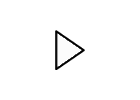 What, again:                        Course Requirements: There will be three midterms and a final.  All exams will be worth 100 points, and will be multiple choice and fill-in questions.  Additionally, 200 points will be available in the form of online quizzes and assignments.LearnSmart Assignments Every week (except for the exam weeks) students will complete the practice exercises at the end of the chapters.  They fulfill two functions: they give you an estimate of your level of understanding of the material and send you back to the topic in the text if you're not sure about it, and also prepare you for the quizzes and exams. You'll receive 10 points for successfully completing the assignment, for a total of 140 points through the semester. You can take them at any time, but they need to be completed by 11:59 PM on 5/15/22. Quizzes Before some exams, there might be a short quiz to further prepare you for it. It will include multiple choice and short answer questions, and will also be worth 10 points. There will be no time limit on the quizzes, though they will have to be completed before the actual exam. ExamsThere will be three midterms and a final.  All exams will be worth 100 points, and will be a combination of 50 multiple choice and fill-in questions. The lowest of your midterm exam scores will be dropped, but all students must take the final exam and that score will not be dropped in the final point total. All exams will be administered at 2 PM and 8 PM on the dates below, and students will have 1 hour to complete the tests. You can only take one of them- if you take both of the exams (at 2 and then again at 8), you will receive no credit for that test. You'll have to be flexible if the scheduled times are inconvenient for you. Because of the nature of an online course, no make-up exams will be allowed.First Week Assignment: IMPORTANT WARNING! Students must complete the questions from the Syllabus Quiz by 11:59 PM on 1/31/22. This is both confirmation of enrollment and evidence that you have navigated the website and the registration process. Any student who does not complete them AND HAD THAT SCORE RECORDED ON THE GRADE BOOK IN CANVAS by the above date will be dropped from the course.Class Etiquette:  Online learning is not for everyone.  You need to be a very self-directed and personally responsible student to be successful in online courses.  Online, you do not see your instructor twice a week, reminding you of what’s due next class or discussing other projects.  Therefore, you need to seriously consider your motivation and skills before you embark on this course. Computer problems, electrical shortages, and other malfunctions do occur and it is your responsibility to complete work by the deadline regardless of any of these problems.  Please do not write to me to ask for extensions because your computer crashed or you were unable to ‘get online’ to complete the work. You are given several days to complete an assignment, therefore, if your technology fails on the last day the assignment is due, you will not be excused from the deadline.  To clarify:  Under no circumstance will late work be accepted at any time in the term!   I recommend you always complete your work before the deadline to prevent any type of problem of this sort.  Wireless users are responsible for any individual problems that occur related to class deadlines. The “P” Word Please note that plagiarism is a violation of Reedley College policy.  Anyone deemed to have submitted plagiarized work will automatically receive a failing grade.  Plagiarism may include, but is not limited to, failing to provide complete citations and references for all work that draws on the ideas, words, or work of others, failing to identify the contributors to work done in collaboration, submitting duplicate work to be evaluated in different classes without the knowledge and consent of the instructors involved, or failing to observe computer security systems and software copyrights. Again, all assignments, tests, and quizzes are to be completed on an individual basis; collaboration with other classmates or anyone else is not allowed unless instructed otherwise.  Grades: The following scale will decide final grades. There will be a total of 500 points possible from the three 100-point midterms, the 100-point final, and 200 points available from the other activities (remember, your lowest midterm test score will be dropped):         500-465              A           (93%)                         384-365               C          (73%)         464-450              A-         (90%)                         364-350          C-         (70%)         449-435              B+         (87%)                         349-335               D+        (67%)         434-415              B           (83%)                         334-315               D          (63%)         414-400              B-          (80%)                         314-300          D-         (60%)         399-385              C+         (77%)                         Below 300      Don’t go here! When:                                                Topic                                            ReadingsWeek 1                                    Registration/Syllabus QuizWeek 2                                    Introduction                                                    Chapter 1Week 3                                    Biological Beginnings                                             Chapter 2Week 4                                    Physical/Cognitive Dev- Infancy                           Chapter 3Week 5                                    Socioemotional Dev- Infancy                               Chapter 4Exam 1 (2/12) @ 2PM and 8PM- Chaps. 1-4Week 6                                    Physical/Cognitive Dev-Early Childhood         Chapter 5Week 7                                    Socioemotional Dev-Early Childhood             Chapter 6Week 8                                    Physical/Cognitive Dev-Middle/Late             Chapter 7Week 9                                 Socioemotional Dev-Middle/Late                         Chapter 8Exam 2 (3/12) @ 2PM and 8PM- Chaps. 5-8Week 10                                  Physical/Cognitive Dev-Adolescence              Chapter 9             Week 11                                  Socioemotional Dev-Adolescence              Chapter 10Week 12                                  HAVE A GREAT SPRING BREAK!Week 13                                  Physical/Cognitive Dev-Early Adult            Chapter 11Week 14                                  Socioemotional Dev- Early Adult              Chapter 12Exam 3 (4/9) @ 2PM and 8PM- Chaps. 9-12Week 15                                  Physical/Cognitive Dev-Middle Adult          Chapter 13 Week 16                                  Socioemotional Dev- Middle Adult               Chapter 14Week 17                                  Late Adulthood                                               Chapter 15Week 18                                Death, Dying, and Grieving                             Chapter 17 Final Exam  (5/18) @ 2PM and 8PM – Chaps. 13-15, 17                                    This syllabus is subject to (very probable) change and/or revision during the academic term Have a GREAT SEMESTER-If you have any questions, just ask!